Федеральное государственное бюджетное образовательное учреждение высшего образования«Алтайский государственный технический университет им. И. И. Ползунова»Университетский технологический колледжФОНД ОЦЕНОЧНЫХ МАТЕРИАЛОВПО ПРОИЗВОДСТВЕННОЙ ПРАКТИКЕДля специальности:  09.02.07 Информационные системы и программированиеФорма обучения: очная                                                                             Барнаул 2020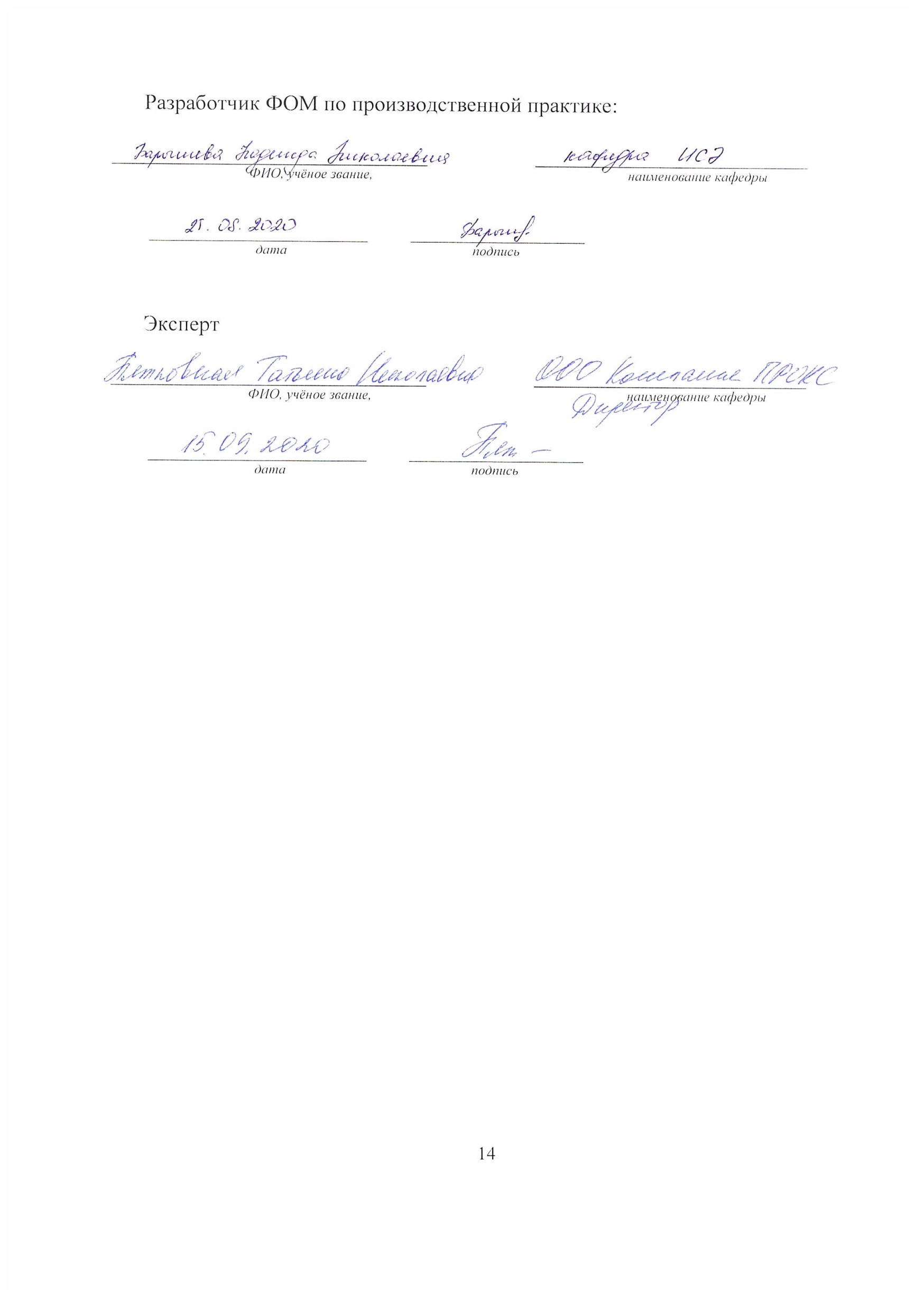 ПАСПОРТФОНДА ОЦЕНОЧНЫХ МАТЕРИАЛОВ ФОНД ОЦЕНОЧНЫХ МАТЕРИАЛОВ ДЛЯ ПРОМЕЖУТОЧНОЙ АТТЕСТАЦИИВОПРОСЫ ДЛЯ СОБЕСЕДОВАНИЯ НА ЗАЩИТЕ ОТЧЕТА О ПРАКТИКЕКРИТЕРИИ ОЦЕНКИОсновными критериями оценки разрабатываемых программ являются:- освоение соответствующих компетенций; - самостоятельность, творческий характер выполненной работы; - обоснованность сделанных автором выводов и предложений; - соответствие содержания проекта теме, целям и задачам, сформулированным в задании.Кроме того, студент должен уверенно ориентироваться в собственном программном коде, при обнаружении преподавателем ошибок в логике работы программы доработать ее, а также правильно отвечать на практические вопросы по своей работе.Оценка «отлично» (75 - 100 баллов) подразумевает самостоятельность разработки, наличие глубокого теоретического основания, детальную проработку выдвинутой цели, стройность и логичность изложения, аргументированность доводов студента, демонстрацию необходимого уровня освоения компетенций. Оценка «хорошо» (50 - 74 балла) подразумевает самостоятельность разработки, наличие достаточного теоретического основания, достаточную проработку выдвинутой цели, связность и логичность изложения, аргументированность доводов студента, демонстрацию достаточного уровня освоения компетенций. Оценка «удовлетворительно» (25 - 49 баллов) подразумевает самостоятельность разработки, недостаточность теоретического основания, недостаточную проработанность выдвинутой цели, небрежность в изложении и оформлении, недостаточную обоснованность содержащихся в работе решений, недостаточную аргументированность доводов студента, демонстрацию достаточного уровня освоения компетенций. Оценка «неудовлетворительно» (0 - 24 балла) подразумевает недостаточную самостоятельность разработки, шаткость либо отсутствие теоретического основания, несвязность изложения, недостоверность предложенных решений или их несоответствие целям и задачам исследования, слабую аргументированность доводов студента, демонстрацию недостаточного уровня освоения компетенций.Код контролируемой компетенцииСпособ оценивания и оценочное средствоПК 2.1 – 2.5Календарный план выполнения задания по практике.Проверка отчета. Опрос устный (фонд оценочных средств).Собеседование на защите отчета о практике (фонд оценочных средств).Назовите основные принципы процесса разработки программного обеспечения.ПК 2.1Что вы можете сказать оверификации.ПК 2.1Основные методы и виды тестирования программных продуктов.ПК 2.2Основные протоколы доступа к данным.ПК 2.2Расскажите о процессе разработки программного модуля, что включают в себя модели процесса разработки?ПК 2.3Расскажите об обработке исключительных ситуаций.ПК 2.3Стандарты качества программной документации.ПК 2.4Основные методы и виды тестирования программных продуктов.ПК 2.4Какие инструменты анализа качества программных продуктов Вы использовали в своей работе?ПК 2.5Что представляет постобработка данных?ПК 2.5